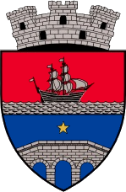 ROMÂNIA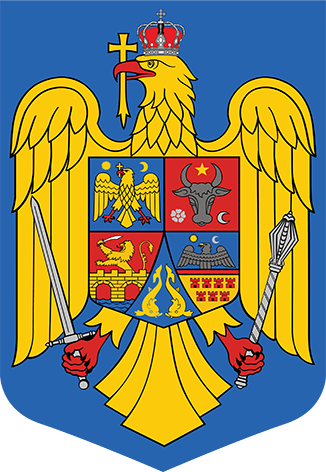 JUDEȚUL OLTPRIMĂRIA ORAȘULUI CORABIAI N F O R M A R EȚinând cont de prevederile:Legea nr.61/1993, privind alocația de stat pentru copii, republicată, cu modificările și completările ulterioare;OUG 111/2010, privind concediul și indemnizația lunară pentru creșterea copiilor, cu modificările și completările ulterioare;Art. 31 din HG nr. 52/2011 pentru aprobarea Normelor metodologice de aplicare a prevederilor OUG nr.111/2010.Prin prezenta, vă informăm că în situația în care CNP-ul dumneavoastră sau CNP-ul copilului/copiilor dumneavoastră, sunt arondate electronic la un alt județ/sector, există prestații în curs la alte sectoare/județe, transferul electronic al CNP-urilor și al prestațiilor trebuie efectuate de către beneficiar, (în calitate de reprezentant legal al minorului/ minorilor) cât mai repede posibil, întrucât transferul condiționează procesarea dosarelor în programul informatic SAFIR și implicit punerea în plată a dosarelor la AJPIS.Reprezentant primărie	Am luat la cunoștință………………………………..	Nume si prenume…………………………Data ................................Informații suplimentare privind datele cu caracter personal pot fi accesate pe www.mmanpis.ro .